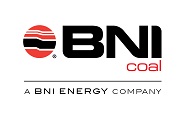 JOB OPPORTUNITY	BNI Coal, Ltd., a BNI Energy company and subsidiary of ALLETE, Inc. with locations in Bismarck & Center, ND is now accepting applications for a mine electrician position at the Center Mine, Center, ND.Mine ElectricianResponsibilities: Perform inspections, maintenance, & repair of electrical components & systems on mining equipment including draglines and mine electrical infrastructure.  An expanded list of job responsibilities is available at www.bnicoal.comMinimum Requirements:  Associates’ Degree in an electrical or electronics program; knowledge of AC & DC equipment & associated digital control systems, 3 years’ related work experience and a valid driver’s license required.   MSHA Electrical Certification (Green card) desired. Probationary wage is $34.33/hour; $44.14 after 6 months.Excellent benefit package including retirement plan, health, dental and vision insurance, company paid life insurance, vacation, and sick leave. For more information on this exciting career opportunities, please visit www.allete.com/careers.  Deadline to apply is July 26, 2019.  Employer will not sponsor Visas for position.  EEO/AA/F/M/Vet/Disabled.  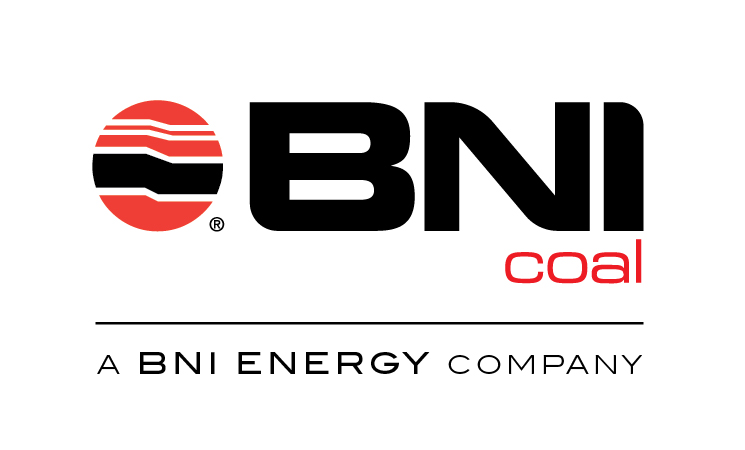 